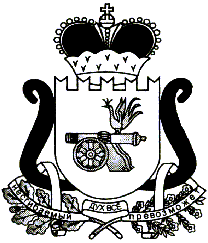 АДМИНИСТРАЦИЯ   МУНИЦИПАЛЬНОГО ОБРАЗОВАНИЯ«ЕЛЬНИНСКИЙ  РАЙОН» СМОЛЕНСКОЙ ОБЛАСТИП О С Т А Н О В Л Е Н И Е   от 09.09.2021 №562г. ЕльняОб утверждении Административного регламента по предоставлению муниципальной услуги Администрации муниципального образования «Ельнинский район» Смоленской области «Предоставление архивных справок, архивных выписок и копий архивных документов»В соответствии с Федеральным законом от 27 июля 2010 года №210-ФЗ «Об организации предоставления государственных и муниципальных услуг», с Порядком разработки и утверждения административных регламентов предоставления муниципальных услуг, утвержденным постановлением Администрации муниципального образования «Ельнинский район» Смоленской области от 07.02.2011 №39 «Об утверждении порядка разработки и утверждения административных регламентов предоставления муниципальных услуг», Администрация муниципального образования «Ельнинский район» Смоленской областип о с т а н о в л я е т:1. Утвердить Административный регламент по предоставлению муниципальной услуги Администрации муниципального образования «Ельнинский район» Смоленской области «Предоставление архивных справок, архивных выписок и копий архивных документов».2. Признать утратившим силу постановление Администрации муниципального образования «Ельнинский район» Смоленской области от 25.03.2019 № 198 «Об утверждении Административного регламента по предоставлению муниципальной услуги Администрации муниципального образования «Ельнинский район» Смоленской области «Оформление и выдача  архивных справок, архивных копий, архивных выписок».3. Признать утратившим силу постановление Администрации муниципального образования «Ельнинский район» Смоленской области от 06.10.2020 № 474 «О внесении изменений в Административный регламент по предоставлению муниципальной услуги Администрации муниципального образования «Ельнинский район» Смоленской области «Оформление и выдача архивных справок, архивных копий, архивных выписок».        4. Контроль за исполнением настоящего постановления возложить на управляющего делами Администрации муниципального образования «Ельнинский район» Смоленской области О.И. Новикову.Глава муниципального образования «Ельнинский район» Смоленской области 				Н.Д. Мищенков                                                       УУ                                        УТВЕРЖДЕН                                                                         постановлением Администрации                                                                    муниципального образования                                                                          «Ельнинский район» Смоленской                              области                                                                             от 09.09.2021 г. №562Административный регламентпредоставления Администрацией муниципального образования «Ельнинский район» Смоленской области муниципальной услуги «Предоставление архивных справок, архивных выписок и копий, 
архивных документов» 1. Общие положения1.1. Предмет регулирования Административного регламента1.1.1. Административный регламент предоставления Администрацией муниципального образования «Ельнинский район» Смоленской области муниципальной услуги «Предоставление архивных справок, архивных выписок и копий архивных документов» (далее - Административный регламент) разработан в целях повышения качества исполнения и доступности результата предоставления муниципальной услуги, создания комфортных условий для потребителей муниципальной услуги, определяет порядок, сроки и последовательность действий (административных процедур), осуществляемых архивным отделом Администрации муниципального образования «Ельнинский район» Смоленской области (далее - архивный отдел), и многофункциональным центром (далее - МФЦ) при оказании муниципальной услуги.1.2. Круг заявителей1.2.1. Муниципальная услуга предоставляется физическим, юридическим лицам (далее - заявители), заинтересованным в получении архивных справок, архивных копий, архивных выписок, подготовленных на основании архивных документов, находящихся на хранении в архивном отделе.1.2.2. Категории лиц, имеющих право на получение муниципальной услуги:- физические лица, обратившиеся за получением документов, содержащих сведения в отношении объектов недвижимого имущества, в лице:правообладателя;залогодержателя в отношении объектов недвижимого имущества, которые находятся у него в залоге или права, на которые предоставлены ему в залог;имеющих право на наследование недвижимого имущества правообладателя по завещанию или по закону - в отношении документов, с даты создания которых не прошло 75 лет. Любое физическое лицо - в отношении архивных документов, с даты создания которых прошло более 75 лет;- физические лица, обратившиеся за получением документов, содержащих сведения в отношении содержания завещания: в лице завещателя или любого из указанных в завещании наследников или отказополучателей, наследников по закону при предъявлении справки от нотариуса об открытии наследства, а также исполнителя завещания после смерти завещателя;- физические лица, обратившиеся за получением документов, содержащих сведения об усыновлении (удочерении), предъявившие согласие усыновителей, заверенное нотариусом, или непосредственно сам усыновитель;- физические лица, обратившиеся за получением документов, содержащих сведения из похозяйственных книг, являющиеся родственниками человека, о котором запрашиваются сведения, - в отношении документов, с даты создания которых не прошло 75 лет. Любое физическое лицо - в отношении архивных документов, с даты создания которых прошло более 75 лет;- физические лица, обратившиеся за получением документов, содержащих сведения о своем стаже работы и размере заработной платы;- физические лица, обратившиеся за получением документов, содержащих иные сведения;- юридические лица, обратившиеся за получением документов, содержащих сведения в отношении объектов недвижимого имущества, в лице правообладателя; залогодержателя в отношении объектов недвижимого имущества, которые находятся в залоге или права на которые предоставлены в залог;- юридические лица, обратившиеся за получением документов, содержащих сведения об усыновлении (удочерении), предъявившие согласие усыновителей, заверенное нотариусом;- юридические лица, обратившиеся за получением документов, содержащих иные сведения.1.2.3. Интересы лиц, указанных в пункте 1.2.2 настоящего Административного регламента, могут представлять иные лица, действующие в интересах заявителя на основании документа, удостоверяющего их полномочия, либо в соответствии с законодательством (законные представители: опекуны (попечители), родители (усыновители) (далее - представитель заявителя).1.2.4. Ограничение на доступ к архивным документам, содержащим сведения о личной и семейной тайне гражданина, его частной жизни, а также сведения, создающие угрозу для его безопасности, устанавливается на срок 75 лет со дня создания указанных документов. С письменного разрешения гражданина, а после его смерти с письменного разрешения наследников данного гражданина ограничение на доступ к архивным документам, содержащим сведения о личной и семейной тайне гражданина, его частной жизни, а также сведения, создающие угрозу для его безопасности, может быть отменено ранее чем через 75 лет со дня создания указанных документов.1.3. Требования к порядку информирования о порядке предоставлениямуниципальной услуги1.3.1. Информация о месте нахождения, графике работы, контактных телефонах, адресах официальных сайтов в сети Интернет Администрации и организаций, участвующих в предоставлении и информировании о порядке предоставления муниципальной услуги приведены в Приложении №1 к настоящему Административному регламенту. 1.3.2. Порядок получения заинтересованными лицами информации по вопросам предоставления муниципальной услуги, сведений о ходе предоставления муниципальной услуги, порядке, форме и месте размещения информации о порядке предоставления муниципальной услуги приведены в Приложении № 2 к настоящему Административному регламенту.2. Стандарт предоставления муниципальной услуги2.1. Наименование муниципальной услугиПредоставление архивных справок, архивных выписок и копий архивных документов. 2.2. Наименование структурного подразделения, в лице которого           Администрация муниципального образования «Ельнинский район» предоставляет муниципальную услугу 2.2.1. Непосредственное предоставление муниципальной услуги осуществляет структурное подразделение Администрации – архивный отдел.2.2.2. В предоставлении муниципальной услуги принимает участие МФЦ.2.2.3. Запрещено требовать от заявителя осуществления действий, в том числе согласований, необходимых для получения муниципальной услуги и связанных с обращением в иные органы местного самоуправления, организации, за исключением получения услуг, включённых в перечень  услуг, которые являются необходимыми и обязательными для предоставления муниципальных услуг, утверждённый решением Ельнинского районного Совета депутатов от 27.03.2013 №25 «Об утверждении Перечня услуг, которые являются необходимыми и обязательными  для предоставления муниципальных услуг Администрацией муниципального образования «Ельнинский район» Смоленской области и предоставляются  организациями, участвующими в предоставлении муниципальных услуг».2.3. Описание результата предоставления муниципальной услуги2.3.1. Результатом предоставления муниципальной услуги является принятие решения:- о предоставлении архивной справки, архивной выписки, копии архивных документов;- о предоставлении информационного письма об отсутствии запрашиваемых сведений в архивном отделе, о необходимости предоставления дополнительных сведений или документов для исполнения запроса (далее - информационное письмо).2.3.2. В случае принятия решения о предоставлении архивной справки, архивной выписки, копии архивных документов процедура предоставления муниципальной услуги завершается выдачей заявителю архивной справки, архивной выписки, копии архивных документов. В случае принятия решения об отказе в предоставлении архивной справки, архивной выписки, копии архивных документов процедура предоставления муниципальной услуги завершается выдачей заявителю информационного письма.2.3.3. Результат предоставления муниципальной услуги может быть передан заявителю в очной или заочной форме, в том числе на адрес электронной почты указанный в заявлении.2.3.4. При очной форме получения результата предоставления муниципальной услуги заявитель обращается в архивный отдел или в МФЦ лично. При обращении в архивный отдел или в МФЦ заявитель предъявляет паспорт или иной документ, удостоверяющий личность.2.3.5. При очной форме получения результата предоставления муниципальной услуги заявителю предоставляется архивная справка, архивная выписки, копии архивных документов, информационное письмо.2.3.6. При заочной форме получения результата предоставления муниципальной услуги архивная справка, архивная выписки, копии архивных документов, информационное письмо направляются архивным отделом заявителю по почте на адрес заявителя, либо на адрес электронной почты, указанный в заявлении.2.4. Срок предоставления государственной услуги с учетомнеобходимости обращения в организации, участвующиев предоставлении государственной услуги, срокприостановления предоставления государственной услугив случае, если возможность приостановления предусмотренафедеральным и (или) областным законодательством, срокивыдачи (направления) документов, являющихся результатомпредоставления государственной услуги2.4.1. Муниципальная услуга предоставляется в срок не позднее 30 дней со дня регистрации заявления;- запрос, не относящийся к составу хранящихся в архивном отделе документов, в течение 5 дней с момента его регистрации направляется в другой архив или организацию, где хранятся соответствующие архивные документы, с уведомлением об этом заявителя, или заявителю дается соответствующая рекомендация по обращению в другой архив или организацию.2.4.2. При направлении заявителем запроса и копий всех необходимых документов по почте, а также через МФЦ срок предоставления муниципальной услуги отсчитывается от даты их поступления в архивный отдел (по дате регистрации).2.4.3. Приостановление предоставления муниципальной услуги нормативными правовыми актами не предусмотрено.2.5. Перечень нормативных правовых актов, регулирующих отношения, возникающие в связи с предоставлением муниципальной услуги, с указанием их реквизитов2.5.1. Предоставление муниципальной услуги осуществляется в соответствии со следующими нормативными правовыми актами:- Федеральным законом от 22.10.2004 № 125-ФЗ «Об архивном деле в Российской Федерации»;- Федеральным законом от 27.07.2010 № 210-ФЗ «Об организации предоставления государственных и муниципальных услуг»;- приказом Федерального архивного Агентства от 02.03.2020 № 24 «Об утверждении Правил организации хранения, комплектования, учета и использования документов Архивного фонда Российской Федерации и других архивных документов в государственных и муниципальных архивах, музеях и библиотеках, научных организациях».2.5.2. Список нормативных актов, в соответствии с которыми осуществляется оказание муниципальной услуги, приведен в Приложении № 5 к настоящему Административному регламенту2.6. Исчерпывающий перечень документов,необходимых в соответствии с федеральным и (или) областным законодательством для предоставления муниципальной услуги, подлежащих представлению заявителем, и информация о способах их получения заявителями, в том числе в электронной форме, и порядке их представления2.6.1. Для получения муниципальной услуги заявитель предоставляет в архивный отдел запрос о выдаче архивной справки, архивной копии, архивной выписки, копии архивных документов.2.6.2. В запросе должны быть указаны:а) фамилия, имя и отчество (при наличии), место жительства заявителя и реквизиты документа, удостоверяющего его личность (в случае если запрос подается физическим лицом);б) наименование, место нахождения юридического лица (в случае если запрос  подается юридическим лицом);в) фамилия, имя и отчество (при наличии) представителя заявителя и реквизиты документа, подтверждающего его полномочия (в случае, если запрос подается представителем заявителя);г) почтовый адрес, адрес электронной почты, номер телефона для связи с заявителем или представителем заявителя;д) изложение существа запроса (указание места работы, должности, периода работы; местонахождение земельного участка, иного объекта недвижимости, год предоставления в собственность и иные, необходимые для архивного поиска данные).Форма запроса находится в приложении № 3,- согласие на обработку персональных данных (приложение № 4) к настоящему Административному регламенту.2.6.3. При подаче запроса заявитель, представитель заявителя предъявляют документы, удостоверяющие их личность и документ (доверенность), подтверждающий полномочия представителя заявителя.2.6.4. К запросу может быть приложена копия трудовой книжки.2.6.5. Документы представляются одним из следующих способов:1) лично заявителем (представителем заявителя) на бумажном носителе в архивный отдел или МФЦ.2) посредством почтового отправления на бумажном носителе в архивный отдел.3) в форме электронного документа с использованием информационно-технологической и коммуникационной инфраструктуры, в том числе Единого портала и (или) Регионального портала.2.6.6. Документы, представляемые заявителем, должны соответствовать следующим требованиям:- тексты документов написаны разборчиво;- фамилия, имя и отчество (при наличии) заявителя, адрес его места жительства (нахождения), телефон (если есть) указаны полностью;- в документах не должно быть подчисток, приписок, зачеркнутых слов и иных неоговоренных исправлений;- документы не исполнены карандашом;- документы не имеют серьезных повреждений, наличие которых допускает многозначность истолкования содержания.2.7. Исчерпывающий перечень документов, необходимыхв соответствии с федеральными и областными нормативнымиправовыми актами для предоставления государственной услуги,услуг, которые являются необходимыми и обязательнымидля предоставления государственной услуги, которые находятсяв распоряжении государственных органов, органов местногосамоуправления и иных организаций и которые заявитель вправепредставить по собственной инициативе, и информацияо способах их получения заявителями, в том числев электронной форме, и порядке их представления2.7.1. В распоряжении государственных органов и органов местного самоуправления отсутствуют документы необходимые для предоставления муниципальной услуги. Заявитель их предоставляет вместе с запросом.2.7.2. Сведения, указанные в пункте 2.7.1 настоящего Административного регламента, могут быть предоставлены Заявителем (представителя Заявителя) по собственной инициативе. Непредставление Заявителем указанных документов не является основанием для отказа в предоставлении муниципальной услуги. 2.8. Указание на запрет требовать от заявителя предоставления документов и информации2.8.1. Администрация не вправе требовать от Заявителя представления документов и информации, указанных в пункте 2.7.1 настоящего Административного регламента. 2.8.2. Администрация не вправе требовать от Заявителя представления информации и осуществления действий, непредусмотренных Административным регламентом. Администрация не вправе требовать документы подтверждающие внесение заявителем платы за предоставление государственных и муниципальных услуг, которые в соответствии с федеральными нормативными правовыми актами, областными нормативными правовыми актами и муниципальными правовыми актами находятся в распоряжении государственных органов, предоставляющих государственную услугу, иных государственных органов, органов местного самоуправления и (или) подведомственных государственным органам и органам местного самоуправления организаций, участвующих в предоставлении государственных или муниципальных услуг, за исключением документов, указанных в части 6 статьи 7 Федерального закона N 210-ФЗ.2.8.3. Администрация не вправе требовать от Заявителя представления документов и информации, отсутствие и (или) недостоверность которых не указывались при первоначальном отказе в приеме документов, необходимых для предоставления муниципальной услуги, либо в предоставлении муниципальной услуги, за исключением случаев, предусмотренных пунктом 4 части 1 статьи 7 Федерального закона N 210-ФЗ.2.9. Исчерпывающий перечень оснований для отказа в приеме документов, необходимых для предоставления муниципальной услугиОснованиями для отказа в приеме документов, необходимых для предоставления муниципальной услуги, является несоблюдение требований, указанных в пунктах 2.6.2, 2.6.3, 2.6.6 подраздела 2.6 раздела 2 Административного регламента.2.10. Исчерпывающий перечень оснований для приостановленияи (или) отказа в предоставлении муниципальной услугиОснования для приостановления, отказа в предоставлении муниципальной услуги отсутствуют. 2.11. Перечень услуг, необходимых и обязательныхдля предоставления муниципальной услуги, в том числесведения о документе (документах), выдаваемом (выдаваемых)организациями, участвующими в предоставлениимуниципальной услугиУслуги, необходимые и обязательные для предоставления муниципальной услуги, нормативными правовыми актами не предусмотрены.2.12. Порядок, размер и основания взимания государственнойпошлины или иной платы, взимаемой за предоставлениемуниципальной услугиМуниципальная услуга предоставляется бесплатно.2.13. Порядок, размер и основания взимания платыза предоставление услуг, необходимых и обязательныхдля предоставления государственной услуги, включаяинформацию о методиках расчета размера такой платыПлата за предоставление услуг, необходимых и обязательных для предоставления муниципальной услуги, не взимается.2.14. Максимальный срок ожидания в очереди при подачезапроса о предоставлении муниципальной услуги, услугиорганизации, участвующей в предоставлении муниципальнойуслуги при получении результата предоставлениямуниципальной услуги2.14.1. Максимальный срок ожидания в очереди при подаче запроса о предоставлении муниципальной услуги не должен превышать 15 минут.2.14.2. Максимальный срок ожидания в очереди при получении результата предоставления муниципальной услуги не должен превышать 15 минут.2.15. Срок и порядок регистрации запроса заявителяо предоставлении государственной услуги и услуги,предоставляемой организацией, участвующей в предоставлениигосударственной услуги, в том числе в электронной формеЗаявитель может подать запрос почтовым отправлением в архивный отдел, через электронную почту в архивный отдел, лично в архивный отдел, лично в МФЦ. Запрос регистрируется в течение одного рабочего дня в журнале регистрации.2.16. Требования к помещениям, в которых предоставляютсямуниципальные услуги, услуга организации, участвующейв предоставлении муниципальной услуги, к местам ожиданияи приема заявителей, размещению и оформлению визуальной,текстовой и мультимедийной информации о порядкепредоставления муниципальной услуги, в том числек обеспечению доступности для инвалидов указанных объектовв соответствии с законодательством Российской Федерациио социальной защите инвалидов2.16.1. Помещения, в которых предоставляется муниципальная услуга, должны быть оборудованы отдельными входами для свободного доступа заявителей в помещение, а также средствами, обеспечивающими беспрепятственный доступ инвалидов и возможностью самостоятельного их передвижения по территории, входа и выхода из помещения, посадки в транспортное средство и высадки из него, в том числе с использованием кресла-коляски.Центральный вход в помещение, в котором предоставляется муниципальная услуга, должен быть оборудован информационной табличкой (вывеской), содержащей информацию о наименовании, графике работы органов, непосредственно предоставляющих муниципальную услугу, а также кнопкой вызова.У входа в каждое из помещений размещается табличка с наименованием помещения.Помещения, в которых предоставляется муниципальная услуга, должны соответствовать установленным санитарно-эпидемиологическим правилам и нормативам.Помещения, в которых предоставляется муниципальная услуга, оборудуются средствами противопожарной защиты.В помещении, в котором предоставляется муниципальная услуга, обеспечивается:- сопровождение инвалидов, имеющих стойкие расстройства функции зрения и самостоятельного передвижения, и оказание им помощи;- надлежащее размещение оборудования и носителей информации, необходимых для обеспечения беспрепятственного доступа инвалидов к местам ожидания и приема заявителей с учетом ограничений их жизнедеятельности;- дублирование необходимой для инвалидов звуковой и зрительной информации, а также надписей, знаков и иной текстовой и графической информации знаками, выполненными рельефно-точечным шрифтом Брайля; - допуск сурдопереводчика и тифлосурдопереводчика;- допуск собаки-проводника при наличии документа, подтверждающего ее специальное обучение и выдаваемого по форме и в порядке, которые определяются федеральным органом исполнительной власти, осуществляющим функции по выработке и реализации государственной политики и нормативно-правовому регулированию в сфере социальной защиты населения;- оказание ответственным специалистом помощи инвалидам в преодолении барьеров, мешающих получению ими муниципальной услуги наравне с другими заявителями.2.16.2. Прием заявителей осуществляется в специально выделенных для этих целей помещениях.Кабинеты для приема заявителей должны быть оборудованы информационными табличками (вывесками) с указанием номера кабинета.Каждое рабочее место сотрудника архивного отдела должно быть оборудовано телефоном, персональным компьютером с возможностью доступа к информационным базам данных, печатающим устройством.При организации рабочих мест должна быть предусмотрена возможность свободного входа и выхода из помещения при необходимости.2.16.3. Места информирования, предназначенные для ознакомления граждан с информационными материалами (образцы заполнения документов, бланки заявлений), оборудуются информационными стендами, стульями и столами (стойками) для возможности оформления документов, канцелярскими принадлежностями.2.17. Показатели доступности и качества муниципальной услуги2.17.1. Показателями оценки доступности предоставления муниципальной услуги являются:1) транспортная доступность мест предоставления муниципальной услуги;2) обеспечение беспрепятственного доступа к помещениям, в которых предоставляется муниципальная услуга;3) размещение информации о порядке предоставления муниципальной услуги в информационно-телекоммуникационной сети Интернет;4) возможность предоставления услуги через МФЦ.2.17.2. Показателями оценки качества предоставления муниципальной услуги являются:1) соблюдение стандарта предоставления муниципальной услуги;2) количество взаимодействий гражданина или заявителя с должностными лицами при предоставлении муниципальной услуги и их продолжительность;3) возможность получения информации о ходе предоставления муниципальной услуги.2.18. Иные требования, в том числе учитывающие особенности предоставления муниципальных услуг в многофункциональных центрах предоставления государственных и муниципальных услуг и особенности предоставления муниципальных услуг в электронной форме2.18.1. При предоставлении муниципальной услуги архивный отдел осуществляет взаимодействие с МФЦ в соответствии с заключенным соглашением.2.18.2. Обеспечение возможности получения гражданами или заявителями информации и обеспечение доступа заявителей к сведениям о муниципальной услуге, размещаемым на Едином портале и (или) Региональном портале.2.18.3. Обеспечение доступа гражданина или заявителя к форме заявления для копирования и заполнения в электронном виде с использованием Единого портала и (или) Регионального портала.2.18.4. Обеспечение записи на прием в МФЦ для подачи запроса о предоставлении услуги.2.18.5. Обеспечение возможности осуществления оценки качества предоставления услуги.2.18.6. Обеспечение возможности досудебного (внесудебного) обжалования решений и действий (бездействия) органа (организации), должностного лица органа (организации) либо государственного или муниципального служащего.3. Состав, последовательность и сроки выполнения административных процедур, требования к порядку их выполнения, в том числе особенности выполнения административных процедур в электронной форме, а также особенности выполнения административных процедур в многофункциональных центрах предоставления государственных и муниципальных услугИсчерпывающий перечень административных процедур по предоставлению муниципальной услуги:1) Прием и регистрация запроса с прилагаемыми документами;2) Рассмотрение документов, представленных заявителем (представителем заявителя);3) Принятие решения о предоставлении архивной справки, архивной выписки, копии архивных документов, информационного письма;4) Выдача (направление) результатов предоставления муниципальной услуги.5) Предоставление в установленном порядке информации заявителям и обеспечение доступа заявителей к сведениям о муниципальной услуге в электронной формеБлок-схема предоставления муниципальной услуги приводится в приложении № 6 к настоящему Административному регламенту.3.1. Прием и регистрация документов3.1.1. Основанием для начала административной процедуры приема и регистрации запроса с прилагаемыми документами является обращение заявителя лично в архивный отдел или МФЦ либо поступление запроса по почте, по электронной почте с прилагаемыми документами в архивный отдел.3.1.2. Сотрудник архивного отдела проверяет правильность оформления запроса и документы, которые к нему предъявляются.3.1.3. При отсутствии в запросе необходимых сведений и документов, указанных в пунктах 2.6.2, 2.6.3, 2.6.6 подраздела 2.6 раздела 2 Административного регламента заявителю дается устная консультация при личном обращении или направляется информационное письмо, если запрос поступил заочно, с разъяснением того, какие сведения необходимы в запросе и какие документы к нему предъявляются или прилагаются.3.1.4. Сотрудник архивного отдела регистрирует запрос в установленном порядке в журнале регистрации запросов.3.1.5. Максимальный срок выполнения административной процедуры, предусмотренной настоящим подразделом, не должен превышать 1 рабочего дня.3.1.6. Процедура приема и регистрации документов в МФЦ осуществляется в соответствии с требованиями регламента деятельности специалистов МФЦ, утвержденного приказом директора МФЦ. МФЦ обеспечивает передачу комплекта документов заявителя в архивный отдел, в установленном порядке, предусмотренном соответствующим соглашением о взаимодействии.3.2. Рассмотрение документов3.2.1. Основанием для начала административной процедуры рассмотрения документов, представленных заявителем (представителем заявителя), является регистрация сотрудником архивного отдела запроса и прилагаемых документов.3.2.2. Сотрудник архивного отдела, ответственный за рассмотрение запроса (документов), определяет, в каком архивном фонде находятся сведения необходимые для исполнения заявления.3.2.3. Максимальный срок выполнения административной процедуры, предусмотренной настоящим подразделом, составляет 1 рабочий день.3.3. Принятие решения о выдаче архивной справки,архивной копии, архивной выписки 3.3.1. Основанием для начала административной процедуры принятия решения о предоставлении архивной справки, архивной выписки, копии архивных документов, является наличие в документах архивного фонда запрашиваемых сведений.3.3.2. Сотрудник архивного отдела на основании принятого решения о возможности исполнения запроса по документам архивного отдела подготавливает архивную справку, архивную выписку, копии архивных документов в течение 30 рабочих дней. Срок исполнения запроса может быть продлен, не более чем на 30 рабочих дней с уведомлением об этом заявителя.3.3.3. В случае отсутствия в архивном отделе запрашиваемых заявителем сведений сотрудником архивного отдела подготавливается информационное письмо в течение 5 рабочих дней. 3.3.4. Архивная справка, архивная выписка, копии архивных документов, информационное письмо заверяются подписью уполномоченного должностного лица и печатью в течение 1 рабочего дня.3.4. Выдача (направление) результатапредоставления муниципальной услуги3.4.1. Основанием для начала административной процедуры выдачи (направления) результатов предоставления муниципальной услуги является подготовка архивной справки, архивной выписки, копии архивных документов либо оформление информационного письма.3.4.2. В случае если в заявлении указано, что получение документов, являющихся результатом муниципальной услуги, будет осуществляться в архивном отделе, сотрудник отдела, ответственный за рассмотрение запроса с прилагаемыми документами, при личном обращении:1) проверяет документ, удостоверяющий личность заявителя (представителя заявителя);2) проверяет полномочия представителя заявителя (в случае если результат предоставления муниципальной услуги получает представитель заявителя);3) выдает заявителю архивную справку, архивную выписку, копии архивных документов, информационное письмо.3.4.3. В случае если в запросе заявителем (представителем заявителя) указано на получение документов, являющихся результатом муниципальной услуги, посредством почтовой связи архивная справка, архивная выписка, копии архивных документов, информационное письмо направляются сотрудником архивного отдела, ответственным за рассмотрение запроса (документов), по адресу, указанному заявителем (представителем заявителя) в запросе.3.4.4. В случае если запрос и приложенные к нему документы поступили через МФЦ, сотрудник архивного отдела, ответственный за рассмотрение запроса (документов), в срок не более 1 рабочего дня после принятия решения и регистрации его в установленном порядке направляет результат предоставления муниципальной услуги в МФЦ для дальнейшей выдачи заявителю. 3.4.5. Максимальный срок выполнения административной процедуры, предусмотренной настоящим подразделом, составляет 1 рабочий день.3.4.6. Результатом административной процедуры, указанной в настоящем подразделе, является получение заявителем (представителем заявителя) результата предоставления муниципальной услуги.3.4.7. Процедура выдачи документов в МФЦ осуществляется в соответствии с требованиями, установленными в регламенте деятельности специалистов МФЦ, утвержденном приказом директора МФЦ. Срок выдачи специалистом МФЦ результата предоставления муниципальной услуги устанавливается в порядке, предусмотренном соответствующим соглашением о взаимодействии.3.5. Предоставление в установленном порядке информации заявителям и обеспечение доступа заявителей к сведениям о муниципальной услуге в электронной форме3.5.1. Предоставление в установленном порядке информации заявителям и обеспечение доступа заявителей к сведениям о муниципальной услуге осуществляются путем размещения сведений о муниципальной услуге в региональной государственной информационной системе «Реестр государственных и муниципальных услуг (функций) Смоленской области» (далее также - Реестр) и Региональном портале с последующим размещением сведений в Едином портале.3.5.2. Положение о Едином портале, а также требования к Региональному порталу, порядку размещения на них сведений о муниципальных услугах, а также к перечню указанных сведений устанавливаются Правительством Российской Федерации.3.5.3. С использованием Единого портала, Регионального портала заявителю предоставляется доступ к сведениям о муниципальной услуге, указанным в пункте 1.3 раздела 1 настоящего Административного регламента.3.5.4. Сотрудник архивного отдела, ответственный за размещение сведений о муниципальной услуге, осуществляет размещение сведений о муниципальной услуге в Реестре в соответствии с Порядком формирования и ведения региональных государственных информационных систем «Реестр государственных и муниципальных услуг (функций) Смоленской области» и «Портал государственных и муниципальных услуг (функций) Смоленской области», утвержденным распоряжением Администрации Смоленской области от 26.04.2010 № 499-р/адм.».4. Формы контроля за исполнением Административного регламента 4.1. Порядок осуществления текущего контроля за соблюдениеми исполнением ответственными должностными лицами положенийнастоящего Административного регламента и иных нормативныхправовых актов, устанавливающих требования к предоставлениюмуниципальной услуги, а также принятием решенийответственными лицами4.1.1. Руководство Администрации муниципального образования «Ельнинский район» Смоленской области осуществляет текущий контроль за соблюдением последовательности действий, определенных административными процедурами по предоставлению муниципальной услуги.4.1.2. Текущий контроль осуществляется путем проведения руководителем или уполномоченными лицами проверок соблюдения положений настоящего Административного регламента, выявления и устранения нарушений прав заявителей, рассмотрения, подготовки ответов на обращения заявителей.4.2. Порядок и периодичность осуществления плановыхи внеплановых проверок полноты и качества предоставлениямуниципальной услуги, в том числе порядок и формы контроляза полнотой и качеством предоставления	муниципальной услуги	4.2.1. Проверки могут быть плановыми (осуществляются на основании полугодовых или годовых планов работы Администрации муниципального образования «Ельнинский район» Смоленской области и внеплановыми.4.2.2. Внеплановые проверки проводятся в случае обращения заявителя с жалобой на решения и действия (бездействие), принятые и осуществляемые в ходе предоставления муниципальной услуги должностными лицами, муниципальными служащими, поступления от органов государственной власти, органов местного самоуправления, СМИ информации о нарушениях в ходе предоставления муниципальной услуги.4.2.3. Плановый контроль за полнотой и качеством предоставления муниципальной услуги осуществляется в ходе проведения проверок в соответствии с графиком проведения проверок, утвержденным Главой Администрации муниципального образования «Ельнинский район» Смоленской области.4.2.4. Результаты проверки оформляются в виде справки, в которой отмечаются выявленные недостатки и предложения по их устранению.4.2.5. По результатам проведенных проверок в случае выявления нарушений прав заявителей осуществляется привлечение виновных лиц к ответственности в соответствии с федеральным и областным законодательством.4.3. Ответственность государственных гражданских служащихоргана исполнительной власти, должностных лиц за решенияи действия (бездействие), принимаемые (осуществляемые)в ходе предоставления государственной услуги4.3.1. Сотрудники архивного отдела несут персональную ответственность за соблюдение сроков и последовательности совершения административных действий. Персональная ответственность должностных лиц, муниципальных служащих закрепляется в их должностных инструкциях.4.3.2. В случае выявления нарушений виновное лицо привлекается к ответственности в порядке, установленном федеральным и областным законодательством, нормативными правовыми актами Администрации муниципального образования «Ельнинский район» Смоленской области.4.4. Положения, характеризующие требования к порядкуи формам контроля за предоставлением государственной услуги,в том числе со стороны граждан, их объединений и организацийГраждане, их объединения и организации вправе получать информацию                    о порядке предоставления государственной услуги, а также направлять замечания               и предложения по улучшению качества и доступности предоставления государственной услуги.     5. Досудебный (внесудебный) порядок обжалования решений и действий (бездействия) органа, предоставляющего муниципальную услугу, а также должностных лиц, муниципальных служащих5.1. Заявитель имеет право на обжалование решений и действий (бездействия), принятых (осуществляемых) в ходе предоставления муниципальной услуги должностными лицами отдела Администрации, в досудебном (внесудебном) порядке.5.2. Информация о порядке обжалования решений и действий (бездействия) органа, предоставляющего муниципальную услугу, а также должностных лиц или муниципальных служащих размещается:1) на информационных стендах Администрации;2) на Интернет-сайте Администрации: http://elnya-admin.admin-smolensk.ru/, в информационно-телекоммуникационных сетях общего пользования (в том числе в сети Интернет);3) в региональной государственной информационной системе «Портал государственных и муниципальных услуг (функций) Смоленской области».5.3. Заявитель может обратиться с жалобой в том числе в следующих случаях:1) нарушение срока регистрации запроса о предоставлении государственной или муниципальной услуги;2) нарушение срока предоставления муниципальной услуги;3) требование у заявителя документов или информации либо осуществления действий, представление или осуществление которых не предусмотрено нормативными правовыми актами Российской Федерации, нормативными правовыми актами субъектов Российской Федерации, муниципальными правовыми актами для предоставления муниципальной услуги;4) отказ в приеме документов, предоставление которых предусмотрено нормативными правовыми актами Российской Федерации, нормативными правовыми актами субъектов Российской Федерации, муниципальными правовыми актами для предоставления муниципальной услуги, у заявителя;5) отказ в предоставлении муниципальной услуги, если основания отказа не предусмотрены федеральными законами и принятыми в соответствии с ними иными нормативными правовыми актами Российской Федерации, законами и иными нормативными правовыми актами субъектов Российской Федерации, муниципальными правовыми актами;6) затребование с заявителя при предоставлении муниципальной услуги платы, не предусмотренной нормативными правовыми актами Российской Федерации, нормативными правовыми актами субъектов Российской Федерации, муниципальными правовыми актами;7) отказ органа, предоставляющего муниципальную услугу, должностного лица органа, предоставляющего муниципальную услугу, в исправлении допущенных ими опечаток и ошибок в выданных в результате предоставления муниципальной услуги документах либо нарушение установленного срока таких исправлений;8) нарушение срока или порядка выдачи документов по результатам предоставления муниципальной услуги;9) приостановление предоставления муниципальной услуги, если основания приостановления не предусмотрены федеральными законами и принятыми в соответствии с ними иными нормативными правовыми актами Российской Федерации, законами и иными нормативными правовыми актами субъектов Российской Федерации, муниципальными правовыми актами;10) требование у заявителя при предоставлении муниципальной услуги документов или информации, отсутствие и (или) недостоверность которых не указывались при первоначальном отказе в приеме документов, необходимых для предоставления муниципальной услуги, либо в предоставлении муниципальной услуги. 5.4. Жалоба подается в письменной форме на бумажном носителе в Администрацию или в многофункциональный центр. Жалоба может быть направлена по почте, поддана в электронном виде с использованием информационно-телекоммуникационной сети «Интернет», через официальный сайт Администрации, принята при личном приеме заявителя 5.4.1. В случае подачи жалобы при личном приеме заявитель представляет документ, удостоверяющий личность. 5.4.2. В случае если жалоба подается через представителя заявителя, представляется документ, удостоверяющий личность представителя заявителя, а также документ, подтверждающий полномочия на осуществление действий от имени заявителя. В качестве документа, подтверждающего полномочия на осуществление действий от имени заявителя, может быть представлена:1) оформленная в соответствии с законодательством Российской Федерации доверенность (для физических лиц);2) оформленная в соответствии с законодательством Российской Федерации доверенность, заверенная печатью заявителя и подписанная руководителем заявителя или уполномоченным этим руководителем лицом (для юридических лиц);3) копия решения о назначении или об избрании либо приказа о назначении физического лица на должность, в соответствии с которым такое физическое лицо обладает правом действовать от имени заявителя без доверенности.5.4.3. Прием жалоб в письменной форме осуществляется в месте предоставления муниципальной услуги (в месте, где заявитель подавал запрос на получение муниципальной услуги, нарушение порядка предоставления которой обжалуется, либо в месте, где заявителем получен результат указанной муниципальной услуги).5.4.4. В электронном виде жалоба может быть подана заявителем посредством официального сайта органа, предоставляющего муниципальную услугу, в информационно-телекоммуникационной сети Интернет. При подаче жалобы в электронном виде документы, указанные в пункте 5.4.2., могут быть представлены в форме электронных документов, подписанных электронной подписью, вид которой предусмотрен законодательством Российской Федерации, при этом документ, удостоверяющий личность заявителя, не требуется.5.5. Жалоба должна содержать:1) наименование отдела Администрации, должностного лица отдела Администрации, либо муниципального служащего, решения и действия (бездействие) которых обжалуются;2) фамилию, имя, отчество (последнее – при наличии), сведения о месте жительства заявителя – физического лица либо наименование, сведения о месте нахождения заявителя – юридического лица, а также номер (номера) контактного телефона, адрес (адреса) электронной почты (при наличии) и почтовый адрес, по которым должен быть направлен ответ заявителю;3) сведения об обжалуемых решениях и действиях (бездействии) отдела Администрации, должностного лица отдела Администрации, либо муниципального служащего;4) доводы, на основании которых заявитель не согласен с решением и действием (бездействием) отдела Администрации, должностного лица отдела Администрации, либо муниципального служащего.Заявителем могут быть представлены документы (при наличии), подтверждающие доводы заявителя, либо их копии.5.6. Жалоба рассматривается органом, предоставляющим муниципальную услугу, порядок предоставления которой был нарушен вследствие решений и действий (бездействия) органа, предоставляющего муниципальную услугу, его должностного лица, либо муниципального служащего. 5.6.1. Жалобы на решения, принятые руководителем органа, предоставляющего муниципальную услугу, подаются в вышестоящий орган (при его наличии) либо в случае его отсутствия рассматриваются непосредственно руководителем органа, предоставляющего муниципальную услугу.5.6.2. В случае если жалоба подана заявителем в орган, в компетенцию которого не входит принятие решения по жалобе в соответствии с требованиями пункта 5.6, указанный орган в течение 3 рабочих дней со дня ее регистрации направляет жалобу в уполномоченный на ее рассмотрение орган и в письменной форме информирует заявителя о перенаправлении жалобы.При этом срок рассмотрения жалобы исчисляется со дня регистрации жалобы в уполномоченном на ее рассмотрение органе.5.6.3. Жалоба подлежит рассмотрению должностным лицом, наделенным полномочиями по рассмотрению жалобы, в течение пятнадцати рабочих дней со дня ее регистрации, а в случае обжалования отказа органа, предоставляющего муниципальную услугу, должностного лица органа, предоставляющего муниципальную услугу, в приеме документов у заявителя либо в исправлении допущенных опечаток и ошибок или в случае обжалования нарушения установленного срока таких исправлений - в течение пяти рабочих дней со дня ее регистрации.5.7. По результатам рассмотрения жалобы принимается одно из следующих решений:1) об удовлетворении жалобы, в том числе в форме отмены принятого решения, исправления допущенных органом, предоставляющим муниципальную услугу, опечаток и ошибок в выданных в результате предоставления муниципальной услуги документах, возврата заявителю денежных средств, взимание которых не предусмотрено нормативными правовыми актами Российской Федерации, нормативными правовыми актами Смоленской области, нормативными правовыми актами муниципального образования «Ельнинский район» Смоленской области;2) об отказе в удовлетворении жалобы.5.8. Уполномоченный на рассмотрение жалобы орган отказывает в удовлетворении жалобы в следующих случаях:1) наличия вступившего в законную силу решения суда, арбитражного суда по жалобе о том же предмете и по тем же основаниям;2) подачи жалобы лицом, полномочия которого не подтверждены в порядке, установленном федеральным законодательством;3) наличия решения по жалобе, принятого ранее в соответствии с требованиями в отношении того же заявителя и по тому же предмету жалобы.5.8.1. При удовлетворении жалобы уполномоченный на ее рассмотрение орган принимает исчерпывающие меры по устранению выявленных нарушений, в том числе по выдаче заявителю результата муниципальной услуги, не позднее 5 рабочих дней со дня принятия решения, если иное не установлено федеральным законодательством.5.9. По результатам рассмотрения жалобы. 5.9.1. Ответ  направляется заявителю не позднее дня, следующего за днем принятия решения, в письменной форме.5.9.2. В случае признания жалобы подлежащей удовлетворению в ответе заявителю дается информация о действиях, осуществляемых органом, предоставляющим муниципальную услугу, в целях незамедлительного устранения выявленных нарушений при оказании муниципальной услуги, а также приносятся извинения за доставленные неудобства и указывается информация о дальнейших действиях, которые необходимо совершить заявителю в целях получения муниципальной услуги.5.9.3. В случае признания жалобы не подлежащей удовлетворению в ответе заявителю даются аргументированные разъяснения о причинах принятого решения, а также информация о порядке обжалования принятого решения.5.9.4. Ответ по результатам рассмотрения жалобы подписывается должностным лицом, наделенным полномочиями по рассмотрению жалобы, органа, предоставляющего муниципальную услугу.5.9.5. По желанию заявителя ответ по результатам рассмотрения жалобы может быть представлен не позднее дня, следующего за днем принятия решения, в форме электронного документа, подписанного электронной подписью должностного лица, наделенного полномочиями по рассмотрению жалобы, и (или) уполномоченного на рассмотрение жалобы органа, вид которой установлен федеральным законодательством.5.9.6. В случае установления в ходе или по результатам рассмотрения жалобы признаков состава административного правонарушения или преступления должностное лицо, наделенное полномочиями по рассмотрению жалобы, незамедлительно направляет имеющиеся материалы в органы прокуратуры.5.9.7. Уполномоченный на рассмотрение жалобы орган вправе оставить жалобу без ответа в следующих случаях:1) наличие в жалобе нецензурных либо оскорбительных выражений, угроз жизни, здоровью и имуществу должностного лица, а также членов его семьи;2) отсутствие возможности прочитать какую-либо часть текста жалобы, фамилию, имя, отчество (при наличии) и (или) почтовый адрес заявителя, указанные в жалобе.5.10. Заявители вправе обжаловать решения, принятые в ходе предоставления муниципальной услуги, действия или бездействие должностных лиц, предоставляющих муниципальную услугу, в судебном порядке.                                             Приложение № 1 к Административному регламентупредоставления муниципальнойуслуги «Предоставление архивных справок, архивных выписок и копий архивных документов»Справочная информация о месте нахождения, графике работы, контактных телефонах, адресах электронной почты Администрации и организаций, участвующих в предоставлении и информировании о порядке предоставления муниципальной услуги1. Администрация муниципального образования «Ельнинский район» Смоленской области Место нахождения: 216330, Смоленская область, г. Ельня, ул. Советская, д.23График работы: Понедельник. – Пятница. с 8.30 до 17.30, обед с 13.00 до 14.00, выходные Суббота, ВоскресеньеКонтактный телефон Администрации: 8(48146) 4-18-44Контактный телефон структурного подразделения предоставляющего муниципальную услугу Администрации: 8(48146) 4-18-68 (Архивный отдел ) График приема Заявителей по вопросу консультирования по порядку предоставления муниципальной услуги: Пн., Ср.: с 14:00 до 18:00 Почтовый адрес Администрации: 216330, Смоленская область, г. Ельня, ул. Советская, д.23Адрес электронной почты:  admin_elnia@admin-smolensk.ruОфициальный сайт в сети Интернет: https://elnya-admin.admin-smolensk.ru2. Справочная информация о месте нахождения МФЦ, графике работы, контактных телефонах, адресах электронной почты Информация приведена на сайтах: Место нахождения МФЦ: Смоленская область, г. Ельня, ул. Советская, д. 32.Почтовый адрес МФЦ (для направления документов и письменных обращений):216330, Смоленская область, г. Ельня, ул. Советская, д. 32.Контактные телефоны МФЦ: 8- 4812- 20-57-38.Сайт МФЦ в информационно-телекоммуникационной сети «Интернет»: http://мфц67.рф.Электронный адрес МФЦ: mfc_elny@admin-smolensk.ru.График (режим) работы МФЦ: понедельник – пятница  с 9-00 до 18-00;перерыв на обед нет.Выходные дни – суббота, воскресенье. Информация о муниципальной услуге размещается:-  на информационных стендах в Администрации;- на сайте Администрации: http://elnya-admin.admin-smolensk.ru в информационно-телекоммуникационных сетях общего пользования (в том числе в информационно-телекоммуникационной сети «Интернет»);- в федеральной государственной информационной системе «Единый портал государственных и муниципальных услуг (функций)» (электронный адрес: http://www.gosuslugi.ru) (далее также – Единый портал), а также посредством региональной государственной информационной системы «Портал государственных и муниципальных услуг (функций) Смоленской области» (электронный адрес: http://pgu.admin-smolensk.ru) (далее также - Региональный портал);- на сайте МФЦ в информационно-телекоммуникационной сети «Интернет»: http://мфц67.рф.                                                     Приложение № 2 к Административному регламентупредоставления муниципальнойуслуги «Предоставление архивных справок, архивных выписок и копий архивных документов»Порядок получения заинтересованными лицами информации по вопросам предоставления муниципальной услуги, сведений о ходе предоставления муниципальной услуги, порядке, форме и месте размещения информации о порядке предоставления муниципальной услугиИнформация о предоставлении муниципальной услуги размещается в электронном виде: а) на официальном сайте Администрации: б) в федеральной государственной информационной системе «Единый портал государственных и муниципальных услуг (функций)» (далее также - Единый портал) (электронный адрес: http://www.gosuslugi.ru), а также в региональной государственной информационной системе «Портал государственных и муниципальных услуг (функций) Смоленской области» (далее также - Региональный портал) (электронный адрес: http://pgu.admin-smolensk.ru). 2. Размещенная в электронном виде информация об предоставлении муниципальной услуги должна включать в себя: а) наименование, почтовый адрес, справочные номера телефонов, адреса электронной почты, адрес сайта Администрации; б) график работы Администрации; в) требования к Заявлению и прилагаемым к нему документам (включая их перечень); г) выдержки из правовых актов, в части касающейся муниципальной услуги; д) текст настоящего Административного регламента с приложениями; е) краткое описание порядка предоставления муниципальной услуги; ж) образцы оформления документов, необходимых для получения муниципальной услуги, и требования к ним; з) требования к заявлению и прилагаемым к нему документам (включая их перечень); и) перечень типовых, наиболее актуальных вопросов, относящихся к муниципальной услуге, и ответы на них. 3. Информация, указанная в пункте 2 подпунктах «а» и «б» настоящего Приложения к настоящему Административному регламенту, предоставляется также:а) специалистами МФЦ при обращении Заявителей: б) в МФЦ через РПГУ; в) по почте, в том числе электронной; г) по телефонам, указанным в Приложении №1 к настоящему Административному регламенту. 4. Обеспечение бесплатного доступа Заявителей (представителей Заявителя) к РПГУ, в том числе консультирование по вопросам предоставления муниципальной услуги осуществляется в соответствии с требованиями стандарта обслуживания заявителей в Смоленском областном государственном бюджетном учреждении "Многофункциональный центр по предоставлению государственных и муниципальных услуг населению", утвержденному постановлением Администрации Смоленской области от 25.06.2018 г. №412 «Об утверждении стандарта обслуживания заявителей в Смоленском областном государственном бюджетном учреждении «Многофункциональный центр по предоставлению государственных и муниципальных услуг населению»».5. Консультирование по вопросам предоставления муниципальной услуги муниципальными служащими Администрации осуществляется бесплатно.                                              Приложение № 3 к Административному регламентупредоставления муниципальнойуслуги «Предоставление архивных справок, архивных выписок и копий архивных документов»                                                 В архивный отдел Администрации муниципального                                                 образования «Ельнинский район» Смоленской                                                  области____________________________________________________________________________________________ (для юридических лиц - полное наименование, для физических лиц - ФИО, реквизиты документа, удостоверяющего личность)Местонахождение (место жительства) заявителя ____________________________________________________________________________________________(для юридического лица - юридический и фактический адрес; физического лица - адрес места регистрации и фактического проживания)в лице _______________________________________________________,                (фамилия, имя, отчество и должность представителя заявителя)действующего на основании2______________________________________________                                               _______________________________________________(наименование, номер и дата документа, удостоверяющего полномочия представителя заявителя)Контактные телефоны (факс):_______________________________________________________________________________________e-mail (при наличии): _________________________Запрос  о предоставлении архивной справки, архивной выписки и копий архивных документовПрошу предоставить архивную справку, архивную выписку, копию архивного документа __________________________________________________________за ___________ годК запросу прилагаются следующие документы:1. Копия трудовой книжки.2. Доверенность. 3. Свидетельство о смерти.               Я даю согласие на обработку (сбор, систематизацию, накопление, хранение, уточнение, использование и передачу) персональных данных в соответствии с Федеральным законом от 27.07.2006 № 152-ФЗ «О персональных данных». Ознакомлен с тем, что могу отказаться от обработки моих персональных данных, подав соответствующее заявление.Способ получения результатов муниципальной услуги: лично в архивном отделе, в МФЦ, почтовым отправлением по адресу, указанному заявителем (нужное подчеркнуть). Заявитель (представитель заявителя):________________________      _____________     ___________________________                                                  (подпись)                (Ф.И.О.)                                                                               «___» ______________ 20__ г.                                                    Приложение № 4 к Административному регламентупредоставления муниципальнойуслуги «Предоставление архивных справок, архивных выписок и копий архивных документов»Форма согласия на обработку персональных данных утверждена постановлением Администрации муниципального образования "Ельнинский район" Смоленской области от 04.07.2016 № 675  Приложение №9 Ссылка на нормативно правовой документ http://elnya-admin.admin-smolensk.ru/docs/politika-administracii-mo-elninskij-rajon-smolenskoj-oblasti-v-otnoshenii-obrabotki-personalnyh-dannyh/                                                     Приложение № 5 к Административному регламентупредоставления муниципальнойуслуги «Предоставление архивных справок, архивных выписок и копий архивных документов»Список нормативных актов, в соответствии с которыми осуществляется предоставление Муниципальной услугиПредоставление муниципальной услуги осуществляется в соответствии со следующими нормативными правовыми актами:- Федеральным законом от 22.10.2004 № 125-ФЗ «Об архивном деле в Российской Федерации»;  - Федеральным законом от 27.07.2010 № 210-ФЗ «Об организации предоставления государственных и муниципальных услуг»; - приказом Федерального архивного Агентства от 02.03.2020 № 24 «Об утверждении Правил организации хранения, комплектования, учета и использования документов Архивного фонда Российской Федерации и других архивных документов в государственных и муниципальных архивах, музеях и библиотеках, научных организациях».Приложение № 6к Административному регламентупредоставления муниципальнойуслуги «Предоставление архивных справок, архивных выписок и копий архивных документов»Блок-схема предоставления муниципальной услуги«Предоставление архивных справок, архивных выписок и копий архивных документов»	Да	Да		ДаЗаявитель:(о стаже работы, заработной плате (указать название места работы), о предоставлении земельного участка под строительство жилого дома, гаража (указать адрес, место) о проживании на основании похозяйственной книги)(о стаже работы, заработной плате (указать название места работы), о предоставлении земельного участка под строительство жилого дома, гаража (указать адрес, место) о проживании на основании похозяйственной книги)(о стаже работы, заработной плате (указать название места работы), о предоставлении земельного участка под строительство жилого дома, гаража (указать адрес, место) о проживании на основании похозяйственной книги)(о стаже работы, заработной плате (указать название места работы), о предоставлении земельного участка под строительство жилого дома, гаража (указать адрес, место) о проживании на основании похозяйственной книги)(о стаже работы, заработной плате (указать название места работы), о предоставлении земельного участка под строительство жилого дома, гаража (указать адрес, место) о проживании на основании похозяйственной книги)(о стаже работы, заработной плате (указать название места работы), о предоставлении земельного участка под строительство жилого дома, гаража (указать адрес, место) о проживании на основании похозяйственной книги)(о стаже работы, заработной плате (указать название места работы), о предоставлении земельного участка под строительство жилого дома, гаража (указать адрес, место) о проживании на основании похозяйственной книги)(Ф.И.О., должность представителя юридического лица; Ф.И.О. физического лица)(Ф.И.О., должность представителя юридического лица; Ф.И.О. физического лица)      (подпись)           (дата)      (подпись)           (дата)      (подпись)           (дата)      (подпись)           (дата)